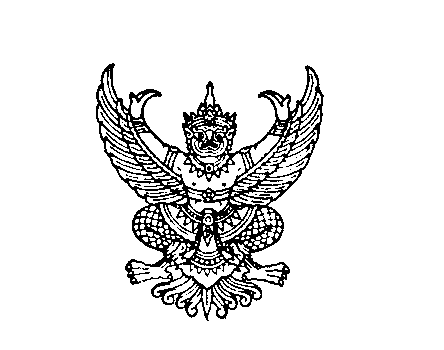 กรมการขนส่งทางบกคำขอต่ออายุบัตรประจำตัวผู้ควบคุมการตรวจสภาพรถหรือเจ้าหน้าที่ตรวจสภาพรถ		ข้าพเจ้า................................................................................................................................................เลขประจำตัวประชาชน...................................................ที่อยู่.................หมู่ที่..............ตรอก/ซอย...............................ถนน........................................ตำบล/แขวง...............................................อำเภอ/เขต....................................................จังหวัด.................................................รหัสไปรษณีย์................................โทร.................................................................E-mail…………………………………………………………………….		มีความประสงค์ขอต่ออายุบัตรประจำตัว		 ผู้ควบคุมการตรวจสภาพรถ		 ผู้ควบคุมการตรวจสภาพรถจักรยานยนต์		 เจ้าหน้าที่ตรวจสภาพรถ		 เจ้าหน้าที่ตรวจสภาพรถจักรยานยนต์		เอกสารหลักฐานประกอบคำขอ		 บัตรประจำตัวประชาชนหรือใบสำคัญประจำตัวคนต่างด้าว พร้อมด้วยภาพถ่าย		 บัตรประจำตัวเดิมหรือใบแทน พร้อมด้วยภาพถ่าย		 รูปภาพถ่าย ขนาด 1 นิ้ว จำนวน 2 รูป ซึ่งถ่ายก่อนวันยื่นคำขอไม่เกิน 6 เดือน		 อื่นๆ.........................................................................................		ข้าพเจ้าขอรับรองว่าข้อความและเอกสารหลักฐานข้างต้นถูกต้องทุกประการลงชื่อ..........................................................ผู้ยื่นคำขอ								(.........................................................)แบบ สตร./ค3